『集団指導チェックリスト』の提出方法について（電子申請システム）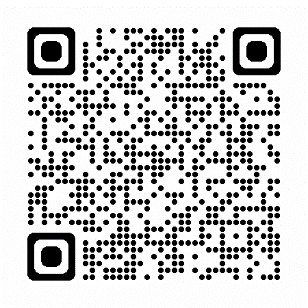 ① 提出用のアカウント作成※ 既に電子申請システムのアカウントを所持されている場合は、次の②にお進みください。以下のURLをクリックするか、QRコードを読み取りし、電子申請のページにアクセスします。https://lgpos.task-asp.net/cu/272272/ea/residents/portal/home表示された以下のページの右上にある「新規登録」のボタンから、提出用のアカウントを作成します。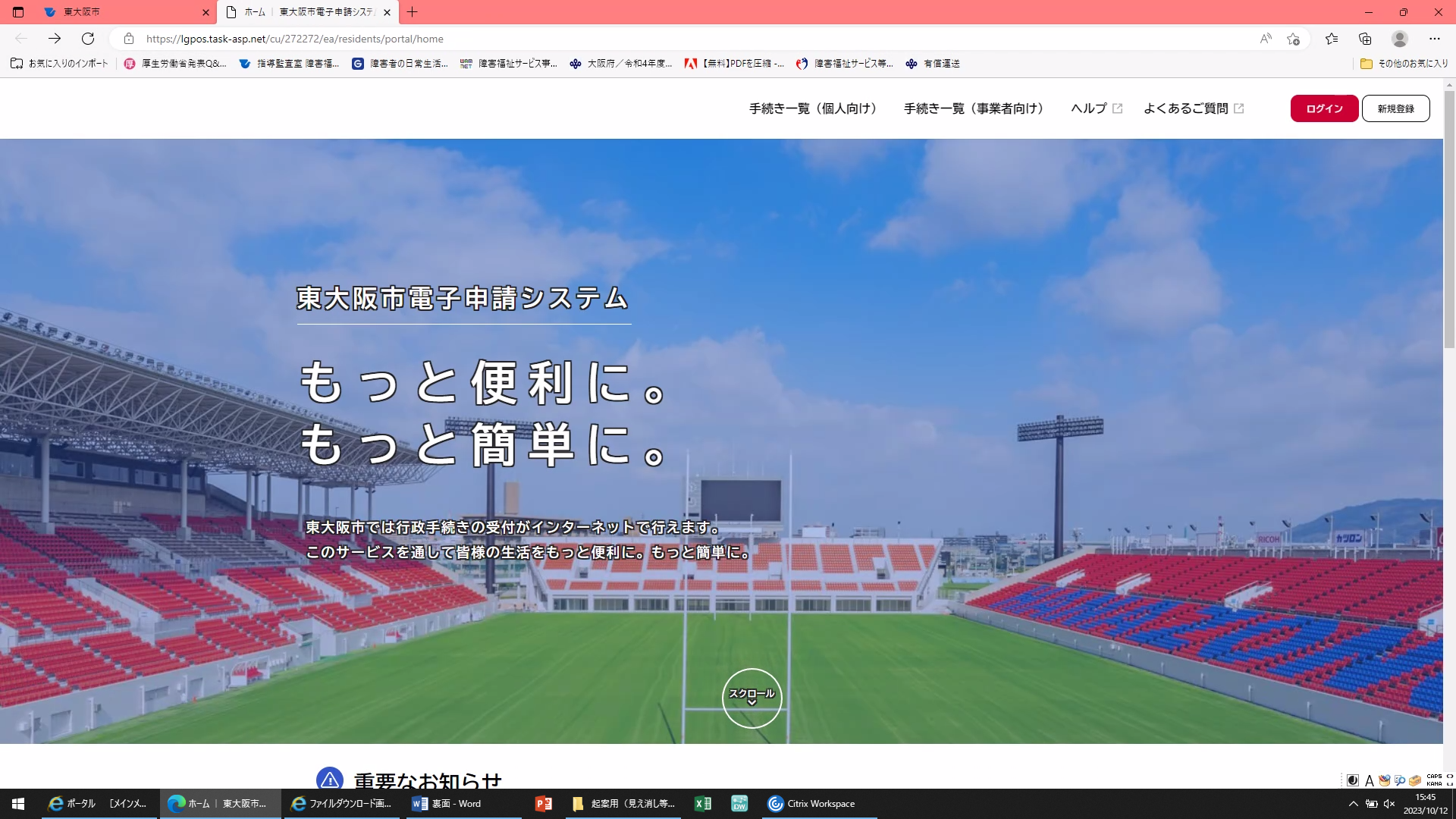 ②② 『集団指導チェックリスト』 の提出以下のURLをクリックするか、QRコードを読み取りし、提出用のページにアクセスします。https://lgpos.task-asp.net/cu/272272/ea/residents/procedures/apply/c3941814-99de-44a2-ab38-1ea96807870d/start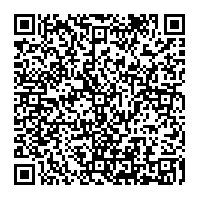 表示されたページで、上記①で作成したアカウントを使用して、ログインします。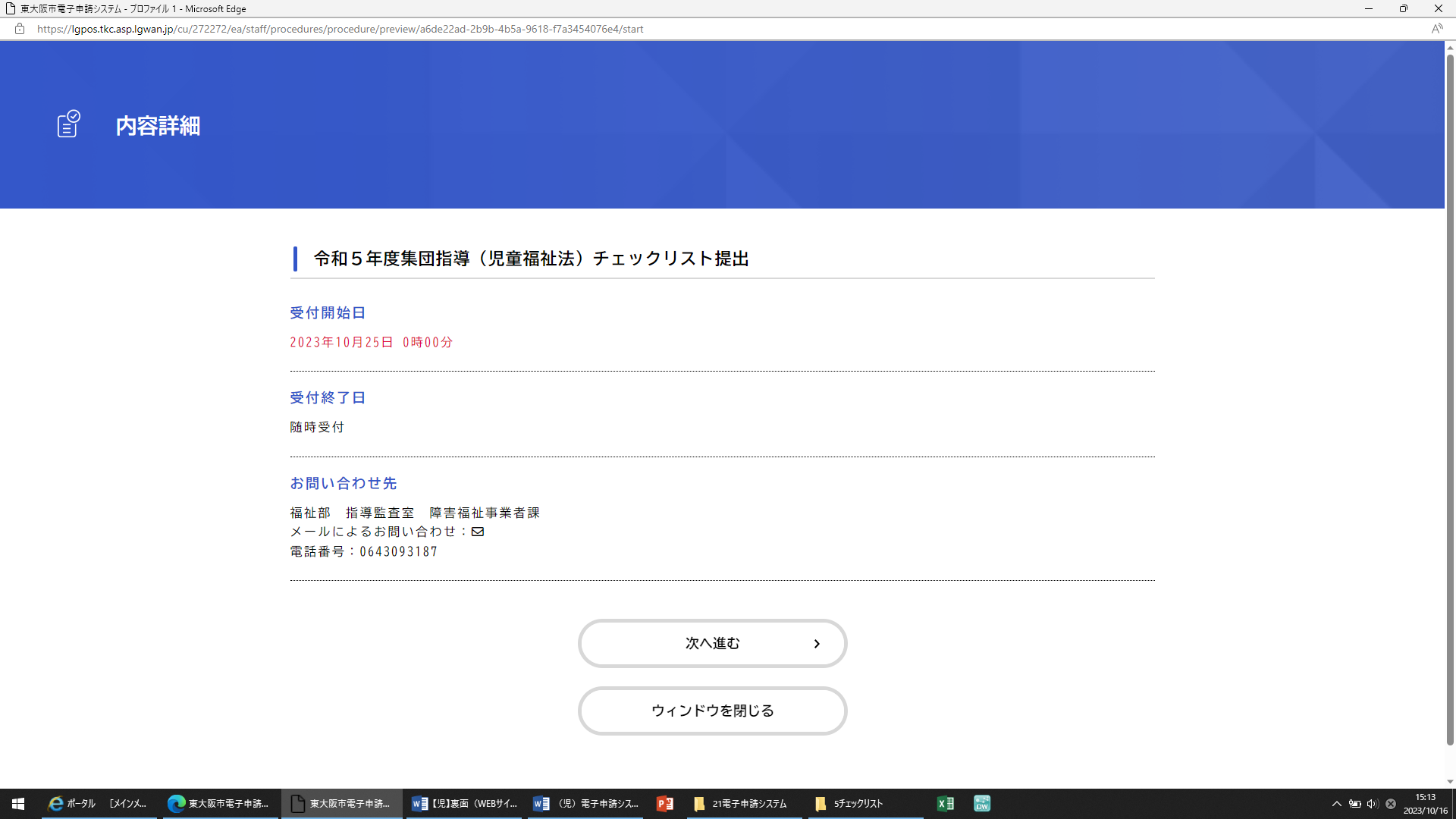 